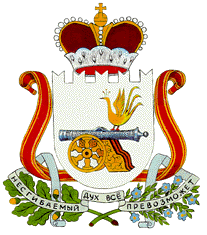 СОВЕТ ДЕПУТАТОВНОВОМИХАЙЛОВСКОГО СЕЛЬСКОГО ПОСЕЛЕНИЯМОНАСТЫРЩИНСКОГО РАЙОНАСМОЛЕНСКОЙ ОБЛАСТИР Е Ш Е Н И Еот 11 июля 2022 года  № 13Об установлении порядка учёта предложенийпо проекту    решения       Совета     депутатовНовомихайловского       сельского     поселенияМонастырщинского    района       Смоленскойобласти    «О   внесении   изменений  в  УставНовомихайловского       сельского     поселенияМонастырщинского     района      Смоленскойобласти»      и      порядка    участия   гражданв его обсуждении Руководствуясь пунктом 4 статьи 44 Федерального закона от 06.10.2003 года №131-ФЗ «Об общих принципах организации местного самоуправления в Российской Федерации»,  Совет депутатов  Новомихайловского  сельского поселения Монастырщинского района Смоленской областиРЕШИЛ:Установить следующий порядок учёта предложений граждан по проекту решения  Совета депутатов  Новомихайловского  сельского поселения Монастырщинского района Смоленской области   «О внесении изменений в Устав  Новомихайловского  сельского поселения Монастырщинского района Смоленской области» и порядка участия граждан в его обсуждении:1. Ознакомление с проектом решения через печатное средство массовой информации информационную газету «Новомихайловский вестник» Монастырщинского района Смоленской области  и на официальном сайте Администрации Новомихайловского сельского поселения Монастырщинского района Смоленской области в информационной-телекоммуникационной сети «Интернет» .     2. Приём предложений граждан в письменной форме до 26 июля  2022 года по адресу:  д. Михайловка д.3 Монастырщинского района Смоленской области.   3. Анализ поступивших предложений граждан по проекту решения. 4. Публичные слушания по проекту решения Совета депутатов  Новомихайловского  сельского поселения Монастырщинского района Смоленской области   «О внесении изменений в Устав  Новомихайловского  сельского поселения Монастырщинского района Смоленской области»   состоятся 26 июля 2022года в 14-00 по адресу: д. Михайловка д.3 Монастырщинского района Смоленской области.           5. Утверждение проекта решения Совета депутатов  Новомихайловского  сельского поселения Монастырщинского района Смоленской области   «О внесении изменений в Устав  Новомихайловского  сельского поселения Монастырщинского района Смоленской области» на заседании Совета депутатов  Новомихайловского  сельского поселения Монастырщинского района Смоленской области.        6. Опубликование проекта решения Совета депутатов  Новомихайловского сельского  поселения Монастырщинского района Смоленской области «О внесении изменений в Устав  Новомихайловского  сельского поселения Монастырщинского района Смоленской области» в печатном средстве массовой информации  Новомихайловского сельского поселения Монастырщинского района Смоленской области в информационной  газете «Новомихайловский вестник», на  официальном сайте Администрации  Новомихайловского сельского поселения Монастырщинского района  Смоленской области.7. Настоящее решение вступает в силу с момента подписания и  подлежит  опубликованию в печатном средстве массовой информации в  информационной газете «Новомихайловский вестник» Монастырщинского района Смоленской области  и на официальном сайте Администрации Новомихайловского сельского поселения Монастырщинского района Смоленской области в информационной-телекоммуникационной сети «Интернет».Глава муниципального образованияНовомихайловского  сельского поселенияМонастырщинского района Смоленской области                                                                                 С.В.Иванов